                                     Информация о проведенииЕДИ “ШАГ”  23.11.2023  Тема : «Родина моя Беларусь в лицах. В этой красе величавой есть доля труда моего» (о тружениках промышленности и сельского хозяйства) Приглашенные: Вилькевич Светлана Станиславовна – заместитель директора по идеологической работе КСУП “Больтишки”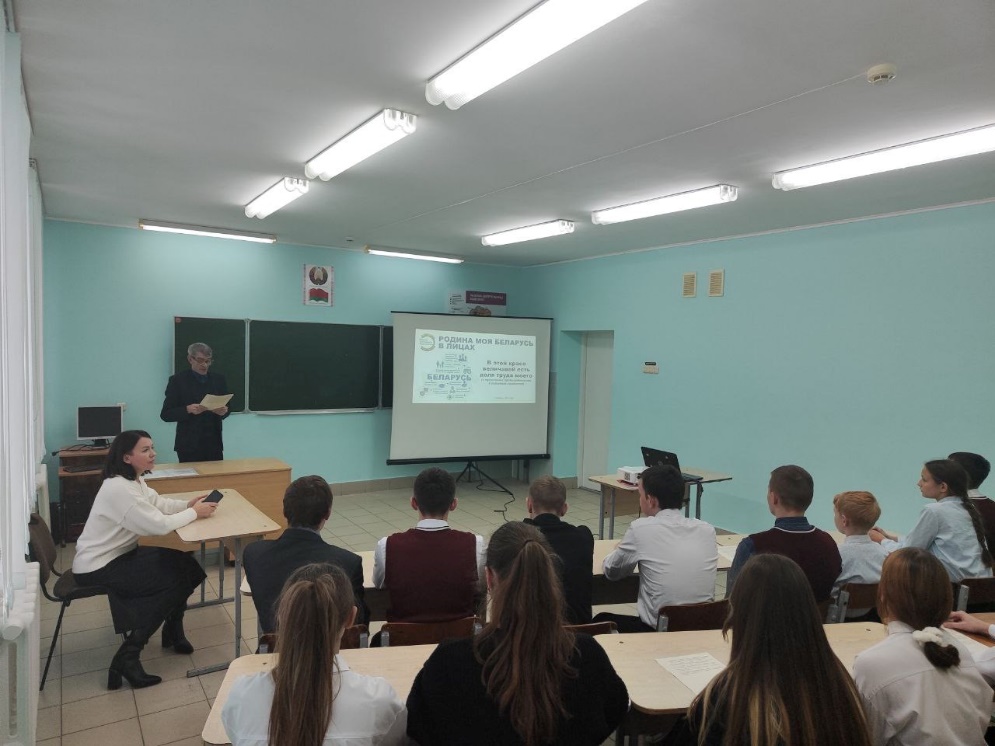 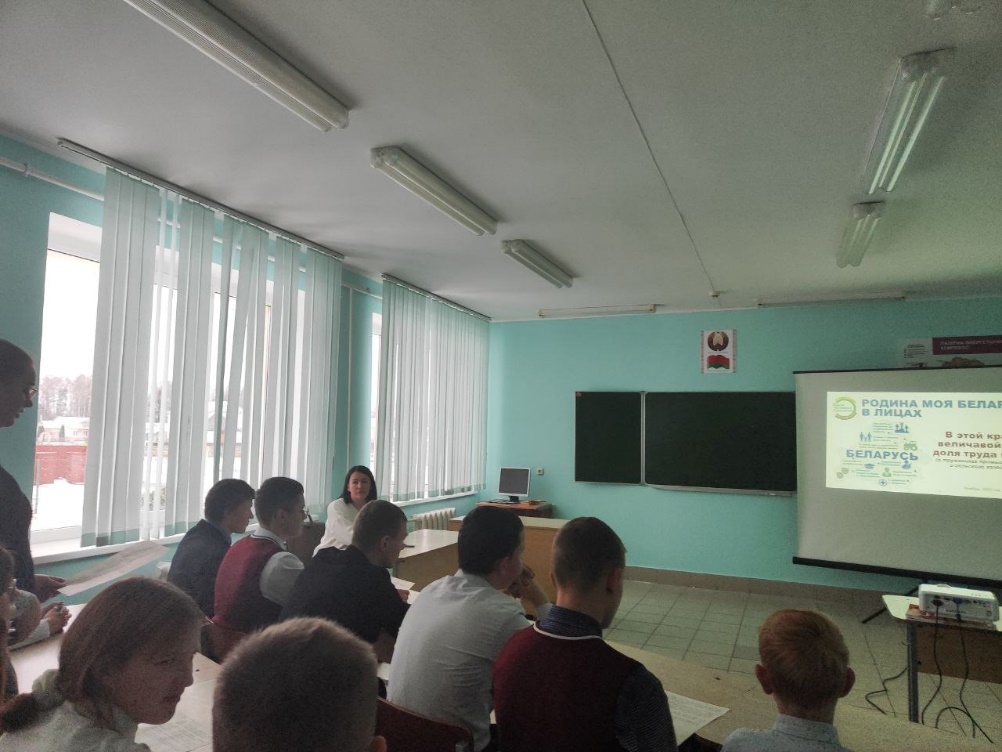 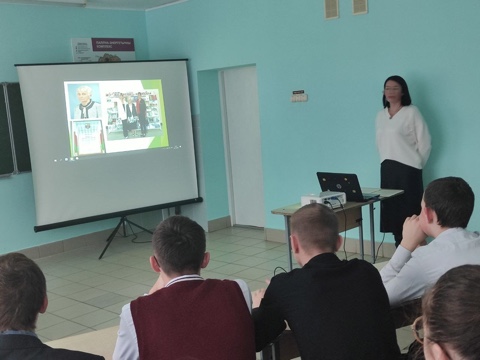 Государственное учреждение образования «Больтишская базовая школа»Форма проведения: викторинаСсылка на сайт учреждения: https://boltishki.znaj.by/shag/shag--20222023